17.09.2018. Predmet: Tekst deklaracije – JAFFA NAPOLITANKE LEŠNIK 187 g Bar kod: 8600114006565 Naziv : NAPOLITANKE - Vafel proizvod sa punjenjem sa lešnikom Neto količina 187 gNajbolje upotrebiti do / Best before / Najbolje upotrijebiti do / Најдобро да се употреби до / Uporabno najmanj do / Afati i përdorimit deri më: belo polje za datum Proizvodi / Producer / Proizvođač / Произведува / Proizvajalec / Prodhues:Jaffa DOO CrvenkaMaršala Tita 245, 25220 Crvenka, Republika SrbijaCall centar SRB 0800/200 - 010www.jaffa.rsjaffa@jaffa.rsRS / MNE  Vafel proizvod sA PUNJENJEM SA LEŠNIKOM (80 %)Sastojci: biljna mast (palmina), šećer, pšenično brašno, dekstroza, kakao-prah sa redukovanim sadržajem kakao-maslaca, lešnik (3 %), sušeni glukozni sirup, kukuruzni skrob, arome, kuhinjska so, sredstvo za dizanje testa: natrijum hidrogenkarbonat; stabilizator: kalcijum karbonat; emulgator: sojin lecitin. Može da sadrži tragove jaja, jezgrastog voća, mleka, kikirikija i celera.U proizvod nisu dodati sastojci životinjskog porekla/porijekla. Njihovo potencijalno prisustvo je naznačeno zbog potrošača sklonih alergijama usled primene na istoj proizvodnoj liniji / proizvodnom objektu.Čuvati na suvom i hladnom mestu, dalje od jake svetlosti. Najbolje upotrebiti do datuma označenog na bočnoj strani ambalaže.Zemlja porekla: Republika Srbija Uvoznik i distributer za Crnu Goru (MNE): Expo commerce doo, Industrijska zona bb, 85318 Radanovići.GB  WAFER WITH HAZELNUT FILLING (80 %)Ingredients: vegetable fat (palm), sugar, wheat flour , dextrose, fat reduced cocoa powder, hazelnut (3 %), dried glucose syrup, corn starch, flavours, salt, raising agent: sodium hydrogencarbonate; stabiliser: calcium carbonate; emulsifier: soya lecithin. May contain traces of eggs, nuts, milk, peanut and celery.No added ingredients of animal origin in the product. Their potential presence is indicated for consumers prone to allergies due to application on the same production line / production facility.Store in a cool and dry place, away from sunlight. Best before date printed on the side of the box.HR/BIH – vafel proizvod S punjenjem S lješnjakom (80 %), 187gSastojci: biljna mast (palmina), šećer, pšenično brašno, dekstroza, kakaov prah smanjene masti, lješnjak (3 %), sušeni glukozni sirup, kukuruzni škrob, arome, sol, tvar za rahljenje: natrijev hidrogenkarbonat;  stabilizator: kalcijev karbonat; emulgator: sojin lecitin. Može sadržavati tragove jaja, orašastih plodova, mlijeka, kikirikija i celera. U proizvod nisu dodati sastojci životinjskog podrijetla. Njihovo potencijalno prisustvo je naznačeno zbog potrošača sklonih alergijama usled primene na istoj proizvodnoj liniji / proizvodnom objektu.Čuvati na suhom i hladnom mjestu izvan dosega jake svjetlosti. Najbolje upotrijebiti do datuma otisnutog na bočnoj strani ambalaže. Neto količina: 187 g.Zemlja podrijetla: Republika Srbija. Uvoznik za Republiku Hrvatsku: AWT International d.o.o., Slavonska avenija 52a, 10000 Zagreb, Hrvatska, tel: +385 1 2481 500; www.awt.hrProizvedeno u Republici Srbiji. Uvezeno iz Republike Srbije.Uvoznik za BiH: MCI d.o.o. Varaždinska 5, 88220 Široki Brijeg, tel: + 387 39 705-511, e-mail: info@mci.baMK ВАФЕЛ ПРОИЗВОД СО ПОЛНЕЊЕ СО ЛЕШНИЦИ (80 %)Состав: растителна маст (палмина), шеќер, пченично брашно , декстроза, какао-прав со редуцирана содржина на какао-путер, лешник (3 %), изсушен гликозен сирoп, пченкарен скроб, ароми, кујнска сол , средство за нараснување: натриум хидрогенкарбонат; стабилизатор: калциум карбонат; емулгатор: соин лецитин. Може да содржи траги од јајца, јаткасто овошје, млеко, кикирики и целер.Во производот не се додавани состојки од животинско потекло. Нивното потенцијално присуство, назначено за потрошувачите склони кон алергии, е можно поради употребата на истата производствена линија / производствен објект и за други производи. Да се чува на суво и студено место, подалеку од јака светлина. Најдобро да се употреби до датата означена на страна на амбалажата. Нето количество: 187 g.Потекло: Р.Србија. Увезено од Р.Србија.Увозник за Македонија: ТД. НЕЛТ СТ ДООЕЛ СКОПЈЕ, Ул. 32 бр 20, 1041 Илинден СкопјеSLO fino pekovsko pecivo - Vafelj POLNJEN Z LEŠNIKOVO KREMO (80 %)Sestavine: rastlinska maščoba (palmina), sladkor, pšenična moka , dekstroza, manj masten kakavov prah, lešniki (3 %), glukozni sirup v prahu, koruzni škrob, arome, jedilna sol, sredstvo za vzhajanje: natrijev hidrogenkarbonat; stabilizator: kalcijev karbonat; emulgator: sojin lecitin. Izdelek lahko vsebuje sledi jajc, oreškov, mleka, arašidov in zelene. Izdelek ne vsebuje sestavin živalskega porekla. Njihova možna prisotnost v sledovih je označena zaradi alergičnih potrošnikov.Hraniti v suhem in hladnem prostoru, zaščiteno pred neposredno sončno svetlobo. Uporabno najmanj do datuma označenega ob strani.Neto količina: 187 g.Uvoznika: MERCATOR d.d. Ljubljana, Dunajska 107, 1113 Ljubljana, Slovenija; MERIT HP d.o.o , Letališka cesta 3c, 1000 Ljubljana,Slovenija.AL VAFEL PRODUKT ME mbushje ME LAJTHI (80 %)Përbërësit: yndyrë bimore (palme), sheqer, miell gruri , dekstrozë, kakao-pluhur me përmbajtje të redukuar të yndyres, lajth (3 %), shurup i thatë glukoze, nisheste misri, aromë, kripë kuzhine, tharmë për brum: bikarbonat natriumi; stabilizator: karbonat kalciumi; emulgator: lecitin soje. Mund të ketë përmbajtje të vezës, frutave arrore, qumështit, kikirikë dhe selino.Vërejtje: Produktit nuk I janë shtuar përbëres me origjnë shtazore. Prania e tyre potencijale është shenjuar. Përshkak të konsumatorve alergjikë, për shkak të prodhimit në te njejten linjë prodhime/në të njejten Fabrikë.Të ruhet në vend të thatë dhe të ftohët, dhe larg nga drita e fortë. Afati i përdorimit deri në datën e shtypur anën е ambalazhë.Distributor: Buçaj Sh.p.k., Magjistralja Prishtinë - Shkup km 10, pn., 14000 Lipjan Tel. +381 38 601 771, Fax. +381 38 601 991, email: info@bucaj-ks.comNutritivna tabela: (revidirana zbog nugat mase)*RI – Referentni unos za prosečnu odraslu osobu (8400 kJ/ 2000kcal) / Reference intake of an average adult (8400 kJ/2000 kcal) / Preporučeni unos za prosječnu odraslu osobu (8400 kJ / 2000 kcal) / Priporočeni vnosi za povprečno odraslo osebo (8400 kJ/2000 kcal) / Референтен внес за просечно возрасна особа (8400 kJ / 2000 kcal)Oblačić: Oznake na ambalaži: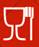 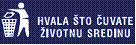 C/PP90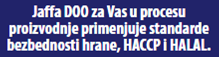 Visina malih slova (i u nutritivnoj tabeli i u tekstu) mora biti min 1,2 mmVisina cifara neto količine mora biti 3,0 mmProizvod je postan.Lenta - od sveže pečenih lešnikapečat 80 %  filapozicija cep trake - ovde otvoritii slika Creme 187g Nutritivne vrednosti / Nutrition information / Prosječne hranjive vrijednosti / Povprečna hranilna vrednost / Нутритивни вредностиNutritivne vrednosti / Nutrition information / Prosječne hranjive vrijednosti / Povprečna hranilna vrednost / Нутритивни вредностиNutritivne vrednosti / Nutrition information / Prosječne hranjive vrijednosti / Povprečna hranilna vrednost / Нутритивни вредностиNutritivne vrednosti / Nutrition information / Prosječne hranjive vrijednosti / Povprečna hranilna vrednost / Нутритивни вредностиNutritivne vrednosti / Nutrition information / Prosječne hranjive vrijednosti / Povprečna hranilna vrednost / Нутритивни вредностиna / per / u / na / во 100 gna / per / u / na / во 100 g% RI* po / per /u / na / во100 gEnergija/ Energy / Energija / Energijska vrednost / Енергетска вредност2530kJkJ30 %Energija/ Energy / Energija / Energijska vrednost / Енергетска вредност605kcalkcal30 %Masti  / Fat / Masti / Maščobe / Масти 44gg62 %od kojih / of which / od kojih / od tega / од коиzasićene masne kiseline / saturates / zasićene masne kiseline / nasičene maščobe / заситени масни киселини 23gg99 %Ugljeni hidrati / Carbohydrate  / Ugljikohidrati / Ogljikovi hidrati / Јаглени хидрати52gg20 %od kojih / of which / od kojih / od tega / од коиšećeri / sugars / šećeri / sladkorji / шеќери 46gg51 %Vlakna / Fibre / Vlakna / Prehranske vlaknine / Влакна1.9ggProteini / Protein / Bjelančevine / Beljakovine / Протеини2.4gg5 %So / Salt / Sol / Sol / Сол0.04gg1 %100g sadržikcal / kJ605 / 253030 %RI*